CAMBODIA – Siem Reap – A Moment With the NGO Eco Soap Bank Cambodia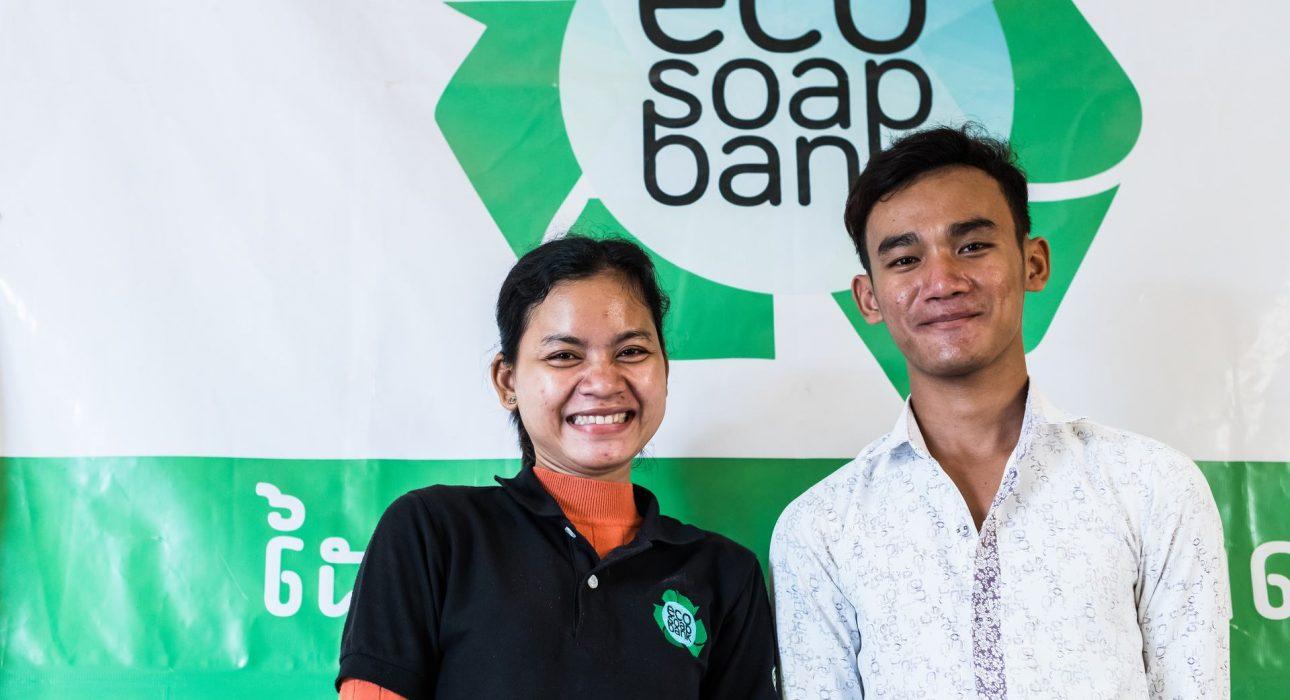 Over ViewThemeClassic, Family, SustainableCountry - CityCambodia - Siem ReapMarket segmentThematic LeisurePrice Level$Level of difficultiesLEVEL 0Max pax35SeasonalityAll Year Round except Saturday, Sunday & certain public holiday Arrival citySiem ReapDeparture citySiem ReapDescriptionEco-Soap Bank is a humanitarian and environmental non-profit organization working to save, sanitize, and supply recycled hotel soap for the developing world. They have three different objectives: contribute a highly cost-effective hygiene product to improve health, significantly reduce the waste generated by the hotel industry, and provide livelihoods and free education to disadvantaged women with no other reliable source of income. After collecting and sanitizing the soap, they donate it to hospitals and humanitarian organizations working in remote regions of developing nations. In operation since 2014, Eco-Soap Bank has sustainable supplied over 650,000 people with soap and hygiene education.Samir Lakhani, the founder of Eco Soap Bank NGO, is a social entrepreneur dedicated to restoring health and dignity to developing countries. After graduating from Pittsburgh University, he received a CNN Heroes Award for Eco Soap Bank in 2017, as well as a Unilever Entrepreneurs award in 2018.In operation since 2014, Eco-Soap Bank has sustainable supplied over 650,000 people with soap and hygiene education. During this experience, take the opportunity to meet the Cambodians’ “magic” hands and the recycling process in the soap’s manufacture; travelers take on an active role in the community by helping the local women who work there – a truly trans-formative experience!Can be combined withThematic LeisureSiem Reap – Meet Cambodia’s little heroesSiem Reap – A sweet moment with the NGO Bayon Pastry SchoolGroups Siem Reap – Meet Cambodia’s little heroesSiem Reap – A sweet moment with the NGO Bayon Pastry SchoolSelling pointsTo propose a visit promoting a humanitarian and environmental non-profit organization: Eco Soap BankTo learn the making process and who helps the NGOTo create an eco-soap productSustainabilityLevel Of The ExcursionHigh – This activity strongly supports local communities and/or helps preserve the culture and environmentThe Impact Of This ExcursionSocial/cultural ImpactCultural Conservation, Empowerment and educationEconomic ImpactLocal individual benefits, Community benefitsAdditional InformationPositive Impact: This product create a memorable experience for customers who want to leave a positive impact during their trip in Cambodia since the profit goes directly to social workers as well as the community where they helping by donating soaps.Time And TransportationPhotos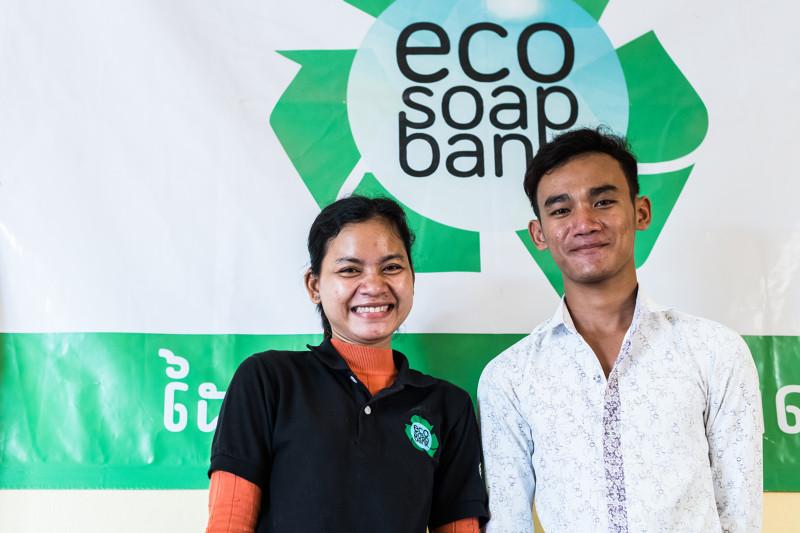 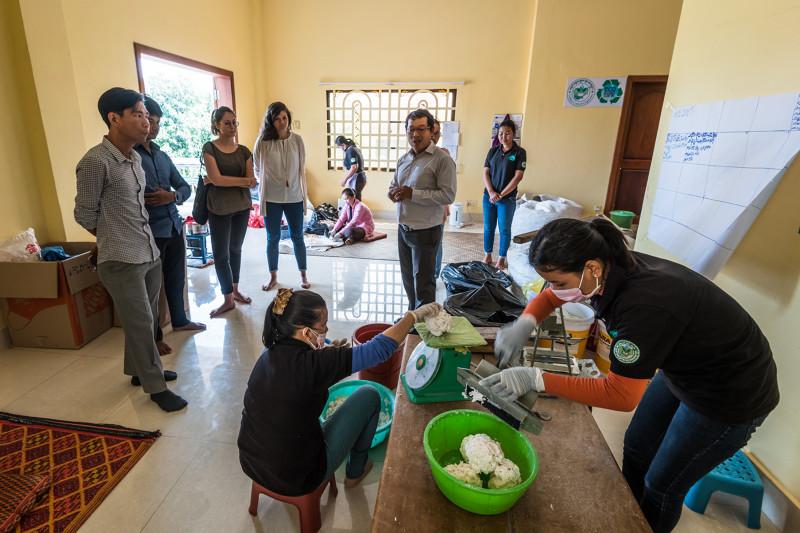 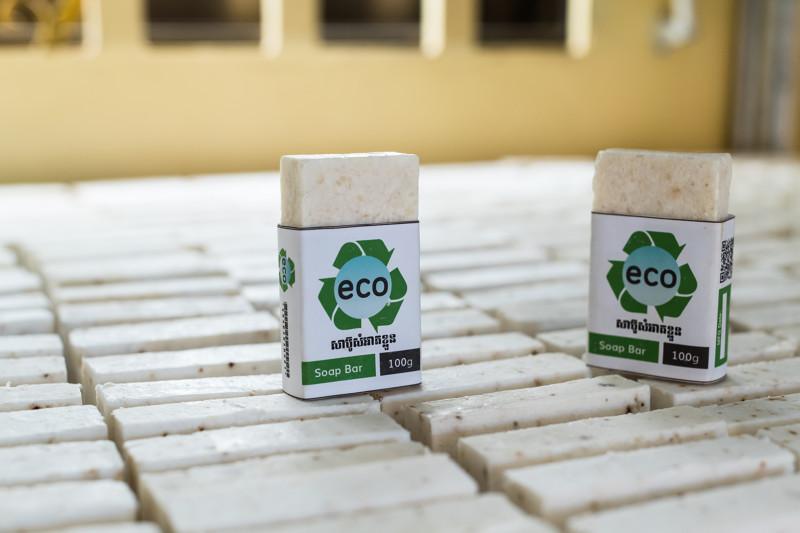 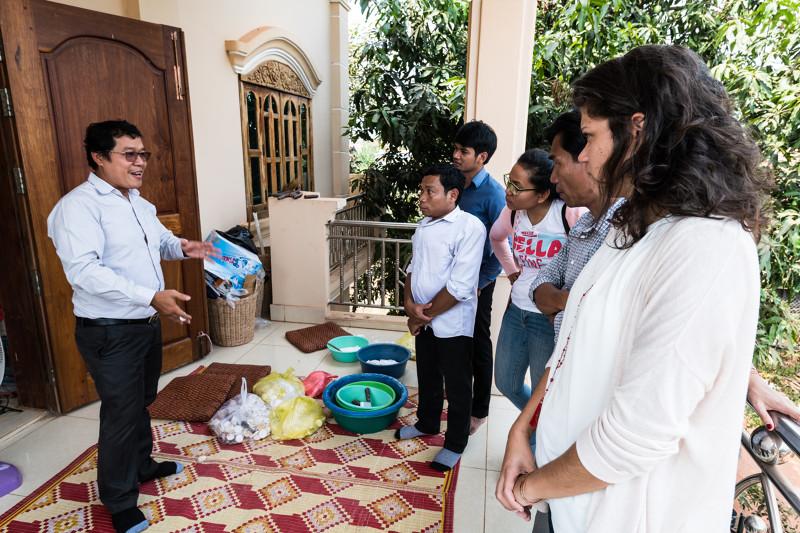 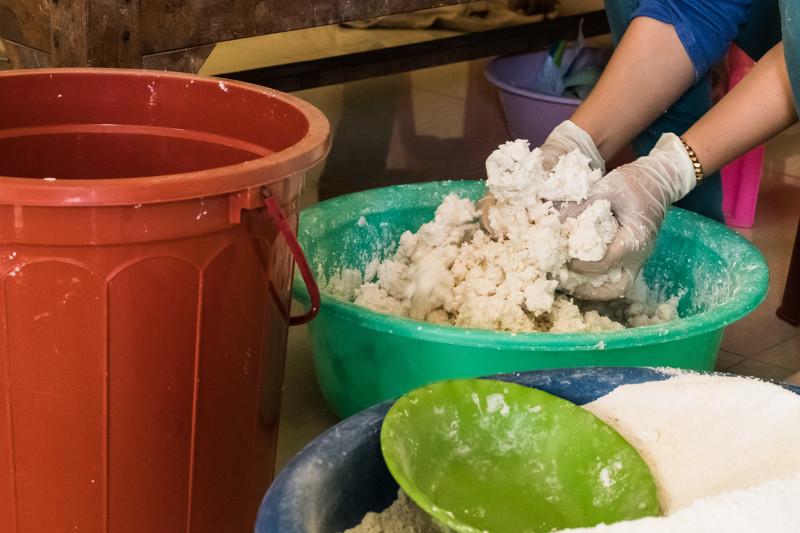 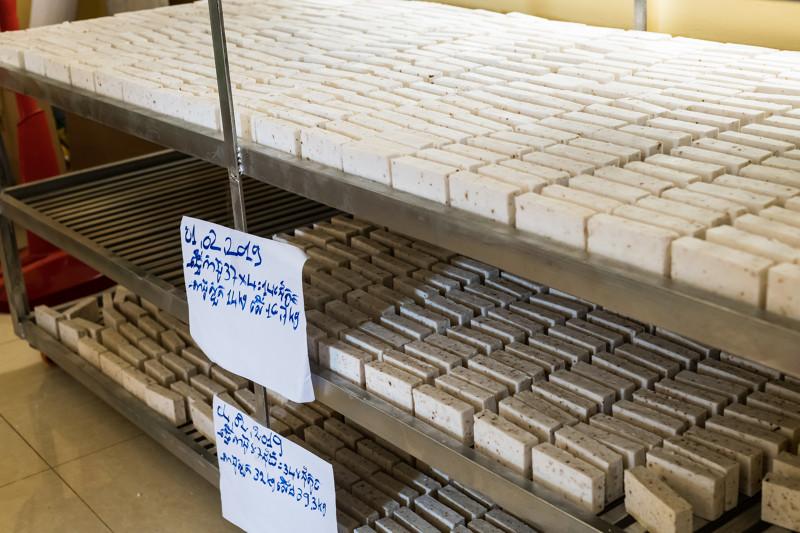 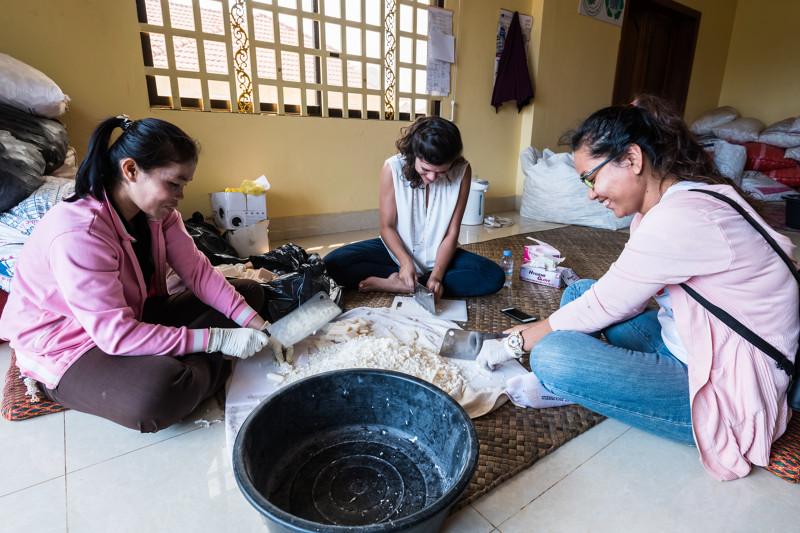 Easia Travel Head OfficeVietnam Head OfficeC/o: ATS Hotel, Suite 326 &327, 33B Pham Ngu Lao Street, Hanoi, VietnamTel: +84 24-39 33 13 62www.easia-travel.comFromToKmByDurationRoad condition Siem Reap city centerEco Soap bank12Car20 minutesNormal